Laptopy Samsung na CeneoSamsung od lat jest uważany za jednego z lepszych producentów sprzętu elektronicznego. Sprawdź, jakie <strong>laptopy Samsunga</strong> możemy znaleźć <strong>na Ceneo</strong>.Na co zwrócić uwagę, gdy decydujemy się na zakup laptopaPo pierwsze pamiętajmy, że niezwykle istotne są parametry: typ pamięci RAM, częstotliwość procesora, napęd optyczny, rodzaj karty graficznej, rodzaj dysku, system operacyjny, pojemność dysku twardego, rozdzielczość ekranu, powłoka ekranu. To tylko niektóre z parametrów istotnych przy zakupie nowego sprzętu. Laptopy Samsung na Ceneo są podzielone właśnie na kategorie i parametry, tak aby ułatwić klientowi wybór odpowiedniego laptopa dla siebie.Laptopy Samsung na Ceneo - co wybrać?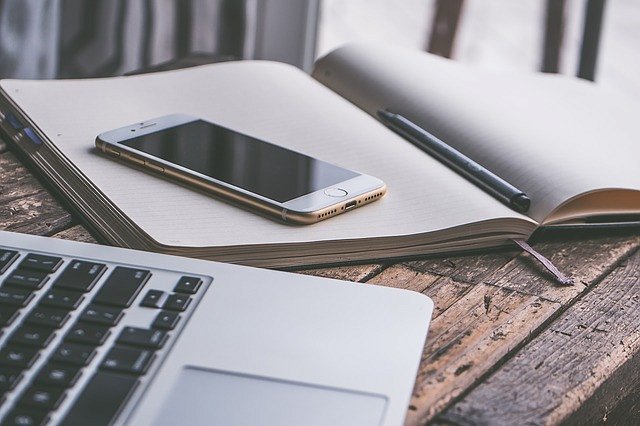 Wszystko zależy od naszych potrzeb. Niektórzy decydują się na zakup nowego laptopa, gdyż chcą go wykorzystać do grania w gry komputerowe. W tym przypadku niezwykle istotna jest karta graficzna, tak aby nawet najbardziej wymagające gry mogły działać bez większych problemów. Dużo ludzi tak naprawdę nie potrzebuje specjalistycznego sprzętu. Dla studentów ważne jest najczęściej to, żeby laptop był poręczny i lekki, tak aby bez problemu można było go zabrać ze sobą na zajęcia i notować albo do biblioteki i pisać tam prace zaliczeniowe czy dyplomowe. Laptopy Samsung na Ceneo - wybierz dla siebie najlepszy!